Figure 1. Probe Design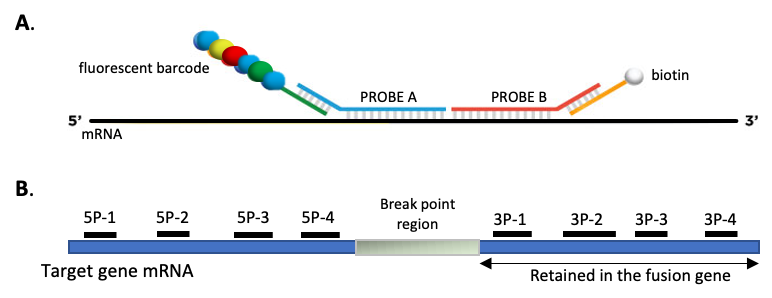 